REQUEST FOR EARLY ABSENTEE VOTER BALLOT for (ONE YEAR ONLY)(All voters including military and overseas voters must now submit a new request for absentee ballots each year.)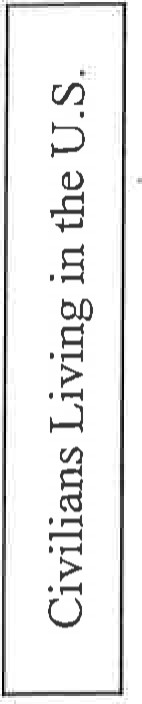 (SUBMIT DIRECTLY by fax, email or mail to the Town Clerk of the town in which you are on the voter checklist.)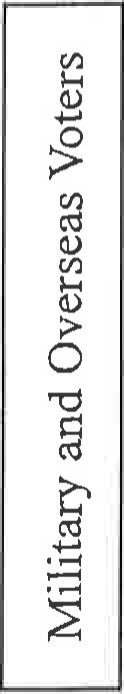 FOR Voters serving in the MILITARY (active U.S. or overseas) and OVERSEAS Voters:	Check one: 	Military (Active in U.S. or overseas)	Overseas voter (not military)Voter's Name:(First, Middle, Last Name) Voter's VT Town of Residence (before joining military or moving overseas): ___________________________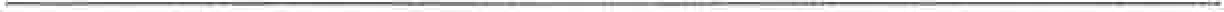 I request early absentee voter ballot(s) for the election(s) checked below:	Annual Town Meeting	August Primary ElectionPresidential Primary (1st Tuesday in March) YOU MUST SELECT PARTY: 	       November General Election (select pres. Primary in Presidential Election years)        Democratic Ballot        Republican Ballot Please deliver the ballot(s) and all election materials as indicated below (check one):E-mail Address: (Blank ballot will be delivered by e-mail to the voter. All voted ballots must be mailed or sent by a delivery service to the town clerk.)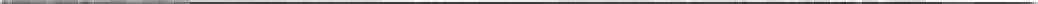 Fax to fax number:  (You must provide country codes and all other codes or numbers necessary to fax successfully to the number provided from a VT telephone.)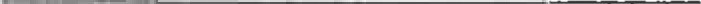 Regular mail delivery to: (Print exactly as necessary to complete delivery to you.)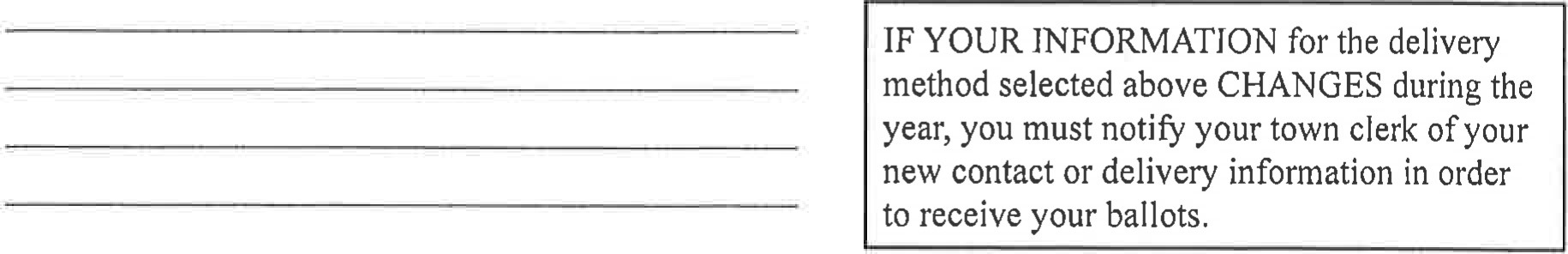 ________________________________________	___________________Signature of Absentee Voter or Authorized Person	DateIF YOU ARE REQUESTING A BALLOT FOR SOMEONE OTHER THAN YOURSELF, you must complete the information below: (family member, health care provider, or person authorized by the absentee voter):Name of Requestor: ________________________Signature: _______________________________  Date: _________Organization Name (if applicable): ___________________________________________________________________Address of Requestor: _____________________________________________________________________________Relationship to Voter (check one):	    Family member        Health care provider	       Person authorized by voter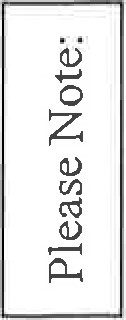 FOR Civilian Voters Living in the U.S.:Voter's Name: _____________________________________________________	(First, Middle, Last Name)Check if last name is different than when you registered to vote--Former Name: __________________________Voter's Current Mailing Address: _____________________________________________________________________Voter's Town of Residence: __________________________________________________________________________Telephone Number: ________________________Email Address: ____________________________________________(Contact Only - NOT for Ballot Delivery)I request early absentee voter ballot(s) for the election(s) checked below: (select Pres. Primary in Presidential Election years)	Annual Town Meeting         All other local elections	August Primary Election        Presidential Primary (1st Tuesday in March) YOU MUST SELECT PARTY:                  November General Election                Democratic Ballot                                  Republican BallotPlease deliver the ballot(s) as indicated below (check one):Mail to voter at: 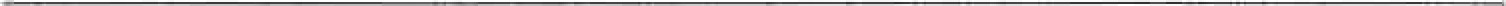 	Street or PO Box	Town/City	State	Zip CodeDeliver by two Justices of the Peace (This may only be selected if you are ill or physically disabled.)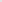 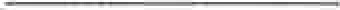 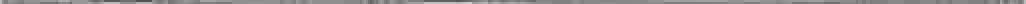 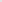 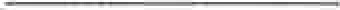 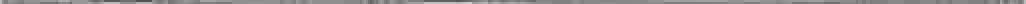 	Signature of Absentee Voter or Authorized Person	DateFOR Civilian Voters Living in the U.S.:Voter's Name: _____________________________________________________	(First, Middle, Last Name)Check if last name is different than when you registered to vote--Former Name: __________________________Voter's Current Mailing Address: _____________________________________________________________________Voter's Town of Residence: __________________________________________________________________________Telephone Number: ________________________Email Address: ____________________________________________(Contact Only - NOT for Ballot Delivery)I request early absentee voter ballot(s) for the election(s) checked below: (select Pres. Primary in Presidential Election years)	Annual Town Meeting         All other local elections	August Primary Election        Presidential Primary (1st Tuesday in March) YOU MUST SELECT PARTY:                  November General Election                Democratic Ballot                                  Republican BallotPlease deliver the ballot(s) as indicated below (check one):Mail to voter at: 	Street or PO Box	Town/City	State	Zip CodeDeliver by two Justices of the Peace (This may only be selected if you are ill or physically disabled.)	Signature of Absentee Voter or Authorized Person	DateFOR Civilian Voters Living in the U.S.:Voter's Name: _____________________________________________________	(First, Middle, Last Name)Check if last name is different than when you registered to vote--Former Name: __________________________Voter's Current Mailing Address: _____________________________________________________________________Voter's Town of Residence: __________________________________________________________________________Telephone Number: ________________________Email Address: ____________________________________________(Contact Only - NOT for Ballot Delivery)I request early absentee voter ballot(s) for the election(s) checked below: (select Pres. Primary in Presidential Election years)	Annual Town Meeting         All other local elections	August Primary Election        Presidential Primary (1st Tuesday in March) YOU MUST SELECT PARTY:                  November General Election                Democratic Ballot                                  Republican BallotPlease deliver the ballot(s) as indicated below (check one):Mail to voter at: 	Street or PO Box	Town/City	State	Zip CodeDeliver by two Justices of the Peace (This may only be selected if you are ill or physically disabled.)	Signature of Absentee Voter or Authorized Person	DateFor Clerks Use Only:Voted at town clerk's officeBallot picked up at town clerk's officeDate Request Received: _______________________Date Ballot Mailed: ________________________Date Ballot Returned: _________________________